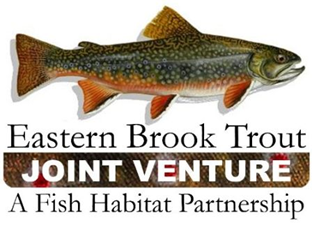 Steering Committee MeetingJune 12, 20191:00 – 5:00 p.m.Frostburg State UniversityFrostburg, MDCall-In Number: 866-793-8933Participant Code: 86086865AGENDASteering Committee Roll Call & Establishment of Quorum (Nat Gillespie)Approval of March 26, 2019 Steering Committee Call Summary  (Nat Gillespie)Brief Update on the EBTJV’s FY19 NFHAP Workplan and Accomplishment Report (Steve Perry)Discussion about the proposal  to make the EBTJV Assessment Database update-able by PartnersBrook Trout Genetics – Next Steps Fund Raising and Promotional OpportunitiesOther Business